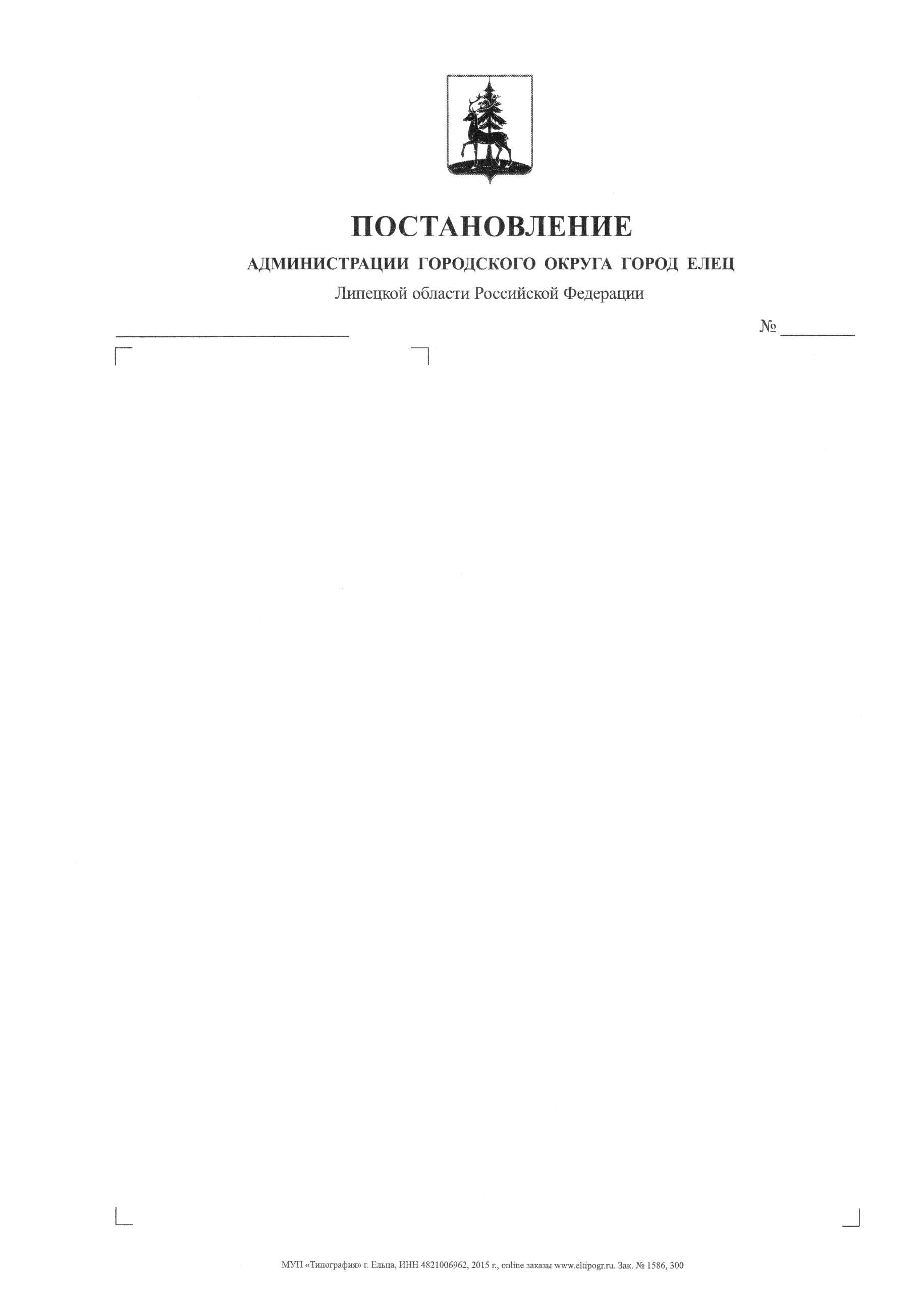 01.07.2022	1325Об утверждении Порядка предоставления грантов в форме субсидий на реализацию общественно полезных проектов в сфере молодежной политики на территории городского округа город Елец в 2022 годуВ целях поддержки  развития молодежного движения, успешной социализации и эффективной самореализации молодежи, вовлечения                               в решение задач социального развития городского округа город Елец,                            в соответствии с Бюджетным кодексом Российской Федерации, Постановлением Правительства Российской Федерации от 18.09.2020 № 1492 «Об общих требованиях к нормативным правовым актам, муниципальным правовым актам, регулирующим предоставление субсидий, в том числе грантов в форме субсидий, юридическим лицам, индивидуальным предпринимателям, а также физическим лицам - производителям товаров, работ, услуг, и о признании утратившими силу некоторых актов Правительства Российской Федерации и отдельных положений некоторых актов Правительства Российской Федерации», Уставом городского округа город Елец, постановлением администрации города Ельца от 24.12.2013  №.2008 «Об утверждении муниципальной программы «Повышение качества и доступности оказания услуг в сфере образования, культуры, физической культуры и спорта, молодежной политики городского округа город Елец» (с изменениями), решением Совета депутатов городского округа город Елец от 24.12.2021 № 342 «О «Бюджете городского округа город Елец на 2022 год и плановый период 2023 и 2024 годов» (с изменениями), учитывая  заключение прокуратуры города Ельца, администрация городского округа город ЕлецПОСТАНОВЛЯЕТ:1. Утвердить Порядок предоставления грантов в форме субсидий на реализацию общественно полезных проектов в сфере молодежной политики на территории городского округа город Елец в 2022 году согласно приложению к настоящему постановлению. 		2. Настоящее постановление вступает в силу со дня его официального опубликования.		3. Контроль за исполнением настоящего постановления возложить                        на заместителя главы администрации городского округа город Елец                                 М.В. Селянину.И.о. Главы городского округагород Елец       							                 Н.М. РодионовИсп. Саввина Александра Александровна+7 (47467) 2 01 34ВНОСИТ:Начальник управленияпо физической культуре,спорту и молодежной политикиадминистрации городского округа город Елец                       					       В.А. ХабибулинСОГЛАСОВАНО:Заместитель главы администрации городского округагород Елец                                         			    	                   М.В. СелянинаНачальник управления финансовадминистрации городского округа город Елец							                        Н.В. ЛыковаИ.о. председателя правового комитетаадминистрации городского округагород Елец                                				                                 В.В. ЧурляевУправляющий деламиадминистрации городского округагород Елец                                        				                О.Н. ЧаплыгинаПОРЯДОК предоставления грантов в форме субсидий на реализацию общественно полезных проектов в сфере молодежной политики на территории городского округа город Елец в 2022 году1. Общие положения о предоставлении грантов1.1. Порядок предоставления грантов в форме субсидий на реализацию общественно полезных проектов в сфере молодежной политики на территории городского округа город Елец в 2022 году (далее - Порядок) определяет условия и механизм предоставления в 2022 году грантов в форме субсидий на реализацию общественно полезных проектов в сфере молодежной политики на территории городского округа город Елец (далее - гранты) из бюджета городского округа город Елец (далее - городской бюджет).1.2. Гранты предоставляются в целях создания условий для социализации и самореализации молодых людей, развития и совершенствования системы патриотического воспитания молодежи городского округа город Елец в рамках реализации подпрограммы 9 «Молодежь городского округа город Елец» муниципальной программы «Повышение качества и доступности оказания услуг в сфере образования, культуры, физической культуры и спорта, молодежной политики городского округа город Елец», утвержденной постановлением администрации города Ельца от 24.12.2013 № 2008.1.3. Главным распорядителем бюджетных средств на предоставление грантов является Управление по физической культуре, спорту и молодежной политике администрации городского округа город Елец (далее - Управление). 1.4. Получателями грантов являются физические лица в возрасте от 18 до 30 лет включительно, постоянно проживающие на территории городского округа город Елец, реализующие общественно полезные проекты в сфере молодежной политики на территории городского округа город Елец (далее - проект) по следующим направлениям деятельности:патриотическое воспитание молодежи;развитие творческого потенциала в молодежной среде;добровольческая деятельность молодежи (волонтерство);формирование у молодежи семейных ценностей;пропаганда здорового образа жизни (далее – физическое лицо).1.5.  Гранты предоставляются по результатам проводимого Управлением отбора на предоставление грантов.Способом проведения отбора на предоставление грантов является конкурс общественно полезных проектов в сфере молодежной политики на территории городского округа город Елец (далее - Конкурс).1.6. Информация о грантах размещается на едином портале бюджетной системы Российской Федерации в информационно-телекоммуникационной сети «Интернет» (далее - единый портал). 2. Порядок проведения отбора получателей грантов для предоставления грантов2.1. Проведение Конкурса организует Управление.2.2. Не позднее, чем за 7 календарных дней до даты начала приема заявок на участие в Конкурсе, Управление обеспечивает размещение объявления на едином портале и официальных сайтах администрации городского округа город Елец и общественно-политической газеты «Красное знамя» в информационно-коммуникационной сети «Интернет». Объявление должно содержать информацию, указанную в подпункте б пункта 4 Постановления Правительства Российской Федерации от 18.09.2020 №1492 «Об общих требованиях к нормативным правовым актам, муниципальным правовым актам, регулирующим предоставление субсидий, в том числе грантов в форме субсидии, юридическим лицам, индивидуальным предпринимателям, а также физическим лицам - производителям товаров, работ, услуг, и о признании утратившими силу некоторых актов Правительства  Российской Федерации и отдельных положений некоторых актов Правительства Российской Федерации».2.3. К каждому физическому лицу предъявляются требования, которым он должен соответствовать на 1-е число месяца, предшествующего месяцу, в котором планируется проведение Конкурса:1) у физического лица может быть неисполненная обязанность по уплате налогов, сборов, страховых взносов, пеней, штрафов, процентов, подлежащих уплате в соответствии законодательством Российской Федерации о налогах и сборах, не превышающая 300 тыс.руб.;2) в реестре дисквалифицированных лиц отсутствуют сведения о физическом лице – производителе товаров, работ, услуг, являющихся получателями субсидий;3) физическое лицо не должно получать средства из городского бюджета на основании иных муниципальных правовых актов на цели предоставления грантов;4) физическое лицо не должно находится в реестре недобросовестных поставщиков (подрядчиков, исполнителей) в связи с отказом от исполнения заключенных муниципальных контрактов о поставке товаров, выполнении работ, оказании услуг по причине введения политических или экономических санкций иностранными государствами, совершающими недружественные действия в отношении Российской Федерации, граждан Российской Федерации или российских юридических лиц, и (или) введением иностранными государствами, государственными объединениями и (или)союзами и (или) государственными (межгосударственными) учреждениями иностранных государств или государственных объединений и (или) союзов мер ограничительного характера;5) физическое лицо не должно находиться в перечне организаций и физических лиц, в отношении которого имеются сведения об их причастности к экстремистской деятельности или терроризму, либо в перечне организаций в физических лиц, в отношении которого имеются сведения об их причастности к распространению оружия массового уничтожения.2.4. Условием участия в Конкурсе на предоставление грантов является наличие общественно полезного проекта и его регистрация в автоматизированной информационной системе «Молодежь России» (ais.fadm.gov.ru)2.5. Для участия в Конкурсе физическое лицо в срок, установленный в объявлении, представляет в Управление на бумажном носителе заявку на участие в Конкурсе (далее - заявка) по форме согласно приложению №1 к настоящему Порядку. 	К заявке прилагаются:1) описание проекта, оформленное по форме согласно приложению №2 к настоящему Порядку;2) согласие на размещение в информационно-телекоммуникационной сети «Интернет» информации об участнике Конкурса, о подаваемой заявке и иной информации, оформленное по форме согласно приложению №3 к настоящему Порядку; 3) выписка из кредитного учреждения с указанием реквизитов банковского счета участника конкурса;4) фотокопия (ксерокопия) паспорта заявителя;5) сведения о регистрации проекта в автоматизированной информационной системе «Молодежь России» (ais.fadm.gov.ru).	Физическое лицо вправе отозвать заявку путем направления в Управление письменного заявления.	Допускается внесение изменений в заявку путем предоставления дополнительной информации для включения ее в состав прилагаемых к заявке документов с соблюдением установленного срока приема заявок.Одно физическое лицо вправе представить на Конкурс одну заявку.2.6. Прием заявок осуществляется Управлением в течение срока, указанного в объявлении.Управление регистрирует заявку в журнал учета заявок в день поступления и ставит отметку в описи о принятии заявки, содержащей перечень принятых документов, дату поступления и присвоенный регистрационный номер.2.7. Управление проверяет физических лиц и представленные документы на предмет соответствия требованиям, установленным настоящим Порядком, в течение 3 рабочих дней с даты регистрации заявки.2.8. Физические лица, не соответствующие требованиям, установленным пунктом 1.4 раздела 1 и пунктами 2.3, 2.4 раздела 2 настоящего Порядка, к участию в Конкурсе не допускаются.2.9. Документы, не соответствующие требованиям, установленным пунктом 2.5 раздела 2 настоящего Порядка, отклоняются и физическому лицу не возвращаются. 	2.10. Основания для отклонения заявки на стадии рассмотрения и оценки заявки:	1)  несоответствие физического лица требованиям, установленным пунктом 1.4 раздела 1 и пунктами 2.3, 2.4 настоящего раздела;	2) несоответствие представленных физическим лицом документов требованиям, установленным пунктом 2.5 настоящего раздела;	3)    недостоверность представленной физическим лицом информации, в том числе информации о месте нахождения и адресе физического лица;	4)  подача физическим лицом документов после даты и (или) времени, определенных для подачи заявок. 	2.11. В случае несоответствия физического лица и представленных документов установленным настоящим Порядком требованиям Управление в течение 3-х рабочих дней  направляет физическому лицу уведомление об отказе в участии в Конкурсе с указанием причин отклонения.	В случае соответствия физического лица и представленных документов требованиям, установленным настоящим Порядком, физическое лицо допускается к участию в Конкурсе и объявляется участником Конкурса. 	2.12. Для проведения Конкурса создается комиссия на предоставление грантов в форме субсидий на реализацию общественно полезных проектов в сфере молодежной политики на территории городского округа город Елец в 2022 году (далее – Комиссия). Состав и положение о Комиссии утверждается правовым актом администрации городского округа город Елец.	2.13. Комиссия созывается Управлением в течение 5-ти рабочих дней со дня окончания срока приема документов. 	2.14. Комиссия осуществляет оценку проектов по критериям, определенным приложением № 4 к настоящему Порядку. 	2.15. Для оценки проекта по критериям применяется 5-бальная шкала, где учитываются следующие значения баллов:1)  0 баллов - проект полностью не соответствует данному критерию;2) 1 балл - проект в незначительной степени соответствует данному критерию;3)  2 балла - проект в малой степени соответствует данному критерию;4)  3 балла - проект в средней степени соответствует данному критерию;5) 4 балла - проект в значительной степени соответствует данному критерию;6) 5 баллов - проект полностью соответствует данному критерию.2.16. Оценки членов Комиссии по проекту заносятся в оценочную ведомость проекта (приложение № 4 к настоящему Порядку).Путем сложения всех баллов, полученных по каждому критерию, рассчитывается общий балл, который отражается в итоговой оценочной ведомости проектов (приложение № 5 к настоящему Порядку).Пять участников Конкурса, набравших наибольшее количество баллов, считаются победителями конкурса.	При равенстве общего балла у нескольких участников Конкурса победители конкурса определяются голосованием.	2.17. Итоги заседания Комиссии оформляются протоколом, который в течение 3 рабочих дней с даты заседания Комиссии вместе со списком победителей конкурса - получателями грантов передается в Управление для подготовки проекта правового акта администрации городского округа город Елец о предоставлении грантов и направления его Главе городского округа город Елец для подписания.2.18. Правовой акт администрации городского округа город Елец о предоставлении грантов размещается на едином портале и на официальных сайтах администрации городского округа город Елец и общественно-политической газеты «Красное знамя» в информационно-коммуникационной сети «Интернет» в срок не более 3 рабочих дней со дня его принятия. 3. Условия и порядок предоставления грантов3.1. Размер гранта на реализацию одного проекта не может превышать 30 000 рублей (тридцать тысяч рублей).3.2. Управление в течение 10 рабочих дней с даты принятия правового акта администрации городского округа город Елец о предоставлении грантов заключает с каждым получателем гранта соглашение о предоставлении гранта согласно форме, утвержденной Управлением финансов администрации городского округа город Елец (далее - Соглашение).3.3. В срок не позднее 10 рабочих дней с даты заключения Соглашения Управление обеспечивает перечисление грантов получателям грантов.3.4. Результатом предоставления грантов является реализация получателями грантов проектов с достижением количественных и качественных показателей, развитие созидательной активности молодежи, повышение её гражданской активности, а также увеличение доли молодых людей городского округа город Елец, принявших участие в мероприятиях, проводимых Управлением. 3.5. В случае нарушений получателями грантов условий и порядка предоставления грантов, выявленных в том числе по фактам проверок, проведенных Управлением и (или) органами муниципального финансового контроля,  гранты подлежат возврату в городской бюджет в соответствии со статьей 6 Бюджета городского округа город Елец, утвержденного решением Совета депутатов городского округа город Елец от 24.12.2021 № 342 (с изменениями), в течение 10 рабочих дней со дня получения письменного  требования Управления или в сроки, указанные в представлении и (или) предписании органов муниципального финансового контроля в соответствии с бюджетным законодательством Российской Федерации. 4. Требования к отчётностиФорма, порядок и сроки предоставления получателями грантов отчетности о достижении результатов предоставления грантов и показателей, необходимых для достижения результатов предоставления грантов, устанавливаются соглашением.  5. Требования об осуществлении контроля (мониторинга) за соблюдением условий и порядка предоставления субсидий и ответственности за их нарушение5.1.  Управление и органы муниципального финансового контроля проводят проверку соблюдения порядка и условий предоставления грантов, в том числе, в части достижения результатов предоставления грантов, получателями грантов. Согласие получателей грантов на проведение таких проверок включается в условия Соглашения.5.2.  В случае нарушений получателями грантов условий и порядка предоставления грантов, а также в случае недостижения значений результатов предоставления грантов и показателей, необходимых для достижения результатов предоставления грантов, выявленных в том числе по фактам проверок, проведенных Управлением и (или) уполномоченными органами  муниципального финансового контроля, получателям грантов в соответствии с Соглашением направляется требование и (или) представление (предписание) об обеспечении возврата грантов в городской бюджет в размере и в сроки, определенные в указанном требовании и (или) представлении (предписании).5.3. При отказе получателей грантов от добровольного возврата грантов в городской бюджет их взыскание осуществляется в судебном порядке в соответствии с действующим законодательством.Приложение № 1к Порядку предоставления грантов в форме субсидий на реализацию общественно полезных проектов в сфере молодежной политики на территории городского округа город Елец в 2022 годуЗаявкана участие в конкурсе общественно полезных проектов в сфере молодежной политики на территории городского округа город Елец _______________________________________________________________________________________________________________________________(Ф.И.О участника - автора проекта)______________________________________________________________________________________________________________________________(название проекта)зарегистрированный по адресу_____________________________________       адрес фактического проживания____________________________________Номер телефона__________________________________________________паспорт_____________________выдан_______________________________направляет заявку на участие в конкурсе общественно полезных проектов в сфере молодежной политики на территории городского округа город Елец по направлению:патриотическое воспитание молодежи;развитие творческого потенциала в молодежной среде;добровольческая деятельность молодежи (волонтерство);формирование у молодежи семейных ценностей;пропаганда здорового образа жизни Запрашиваемый объем финансирования из бюджета городского округа город Елец ____________ (__________________________________) рублей                          (цифрами)                              (прописью)С условиями конкурса общественного полезных проектов в сфере молодежной политики на территории городского округа город Елец ознакомлен и согласен.Настоящим даю согласие на обработку моих данных персональных данных, содержащихся в настоящей заявке и приложенных к ней документов. Ознакомлен с информацией о неправомерности включения в состав заявки персональных данных лиц, не дававших согласие на их обработку в соответствии с Федеральным законом от 27.07.2006 № 152-ФЗ «О персональных данных». К заявке прилагаются:описание общественно полезного проекта в сфере молодежной политики на территории городского округа город Елец;согласие на размещение в информационно-телекоммуникационной сети «Интернет» информации об участнике конкурса общественно полезного проекта в сфере молодежной политики на территории городского округа город Елец, о подаваемой заявке и иной информации;согласие на обработку персональных данных;выписка из кредитного учреждения с указанием реквизитов банковского счета участника конкурса;фотокопия (ксерокопия) паспорта заявителя;сведения о регистрации проекта в автоматизированной информационной системе «Молодежь России» (ais.fadm.gov.ru). Достоверность информации (в том числе документов), представленной в составе заявке, подтверждаю.Уведомление об отказе в участии в конкурсе прошу направить мне одним из следующих способов (нужное отметить):в письменной форме на бумажном носителе посредством почтового отправления по адресу:________________________________________в форме электронного документа по адресу электронной почты:_____________________________________________________Приложение № 2к Порядку предоставления грантов в форме субсидий на реализацию общественно полезных проектов в сфере молодежной политики на территории городского округа город Елец в 2022 году Описаниеобщественно полезного проекта в сфере молодежной политики на территории городского округа город Елец «__»_____________20__ г.            ________________ / _____________________     	                                                            (подпись)             	 (расшифровка подписи)Приложение № 3к Порядку предоставления грантов в форме субсидий на реализацию общественно полезных проектов в сфере молодежной политики на территории городского округа город Елец в 2022 году СОГЛАСИЕна размещение в информационно-телекоммуникационной сети «Интернет» информации об участнике конкурса общественно полезного проекта в сфере молодежной политики на территории городского округа город Елец, о подаваемой заявке и иной информации.Настоящим даю согласие на размещение в информационно-телекоммуникационной сети «Интернет» информации об ___________________________________________________________________(Ф.И.О автора проекта, название проекта, цели проекта и краткое его описание)__________________________________________________________________________________________________________________________________________________________________________________________________________________________________________________________________________________________________________________________________________________________________________________________________________________как участник конкурса общественно полезных проектов в сфере молодежной политики на территории городского округа город Елец.Настоящее согласие действует со дня его подписания. «___» ________20__г.                                    ____________  /  ________________                                                                                    (подпись)             (расшифровка подписи)Приложение № 4к Порядку предоставления грантов в форме субсидий на реализацию общественно полезных проектов в сфере молодежной политики на территории городского округа город Елец в 2022 году ОЦЕНОЧНАЯ ВЕДОМОСТЬ общественно полезного проекта в сфере молодежной политики на территории городского округа город Елец ____________________________________________________________________________________________________________________________________(название проекта)____________________________________________________________________________________________________________________________________(ФИО участника конкура)Подпись члена Конкурсной комиссии ________________(Ф.И.О. полностью)                                                                           (подпись)                       Приложение № 5к Порядку предоставления грантов в форме субсидий на реализацию общественно полезных проектов в сфере молодежной политики на территории городского округа город Елец в 2022 годуИТОГОВАЯ ОЦЕНОЧНАЯ ВЕДОМОСТЬ общественно полезных проектов в сфере молодежной политики на территории городского округа город Елец Председатель Конкурсной комиссии_________________ (Ф.И.О. полностью)                     (подпись)            Приложение к постановлению             администрации городского             округа город Елец            от_______________ № _____________________________________       (подпись)«__»_____________________20__г._________________________________               (фамилия, инициалы)1Направление2Название3Команда проекта4География проекта5Начало реализации6Окончания реализации7Краткая аннотация8Описание проблемы, решению/снижению остроты которой посвящен проект9 Актуальность проекта для молодежи10Целевая группа11Цель проекта12Задачи проекта13Методы реализации14Количественные показатели15Качественные показатели16Мультипликативность и дальнейшая реализация проекта17Опыт успешной реализации18Партнеры проекта и собственный вклад19Информационное сопровождение проекта20Дополнительная информация о проектеСмета проекта (с финансово-экономическим обоснованием указанной потребности)Смета проекта (с финансово-экономическим обоснованием указанной потребности)Смета проекта (с финансово-экономическим обоснованием указанной потребности)Смета проекта (с финансово-экономическим обоснованием указанной потребности)Смета проекта (с финансово-экономическим обоснованием указанной потребности)Смета проекта (с финансово-экономическим обоснованием указанной потребности)Смета проекта (с финансово-экономическим обоснованием указанной потребности)Смета проекта (с финансово-экономическим обоснованием указанной потребности)N п/пНаименование статьи расходовКоличество единиц (с указанием названия единицы - чел., мес., шт. и т.д.)Стоимость единицы (руб.)Общая стоимость (руб.)Софинансирование(руб.)Запрашиваемая сумма (руб.)Финансово-экономическое обоснование123456789101112ИТОГО:Сведения об участнике конкурсаСведения об участнике конкурсаФамилия, имя, отчествоКонтактные номера телефоновE-mailСсылки на социальные сетиМесто работы (учебы, службы), должностьМесто жительства (регистрация, фактическое)Дополнительная информацияКритерийОценкасоциальная значимость проектаожидаемый результат от реализации проектаобъем средств, необходимых на реализацию проекта, в том числе внебюджетных средствохват целевой аудитории количество мероприятий в рамках проекта№п/пНаименование проектаНазвание субсидииОбщий балл